Formulaire d’inscription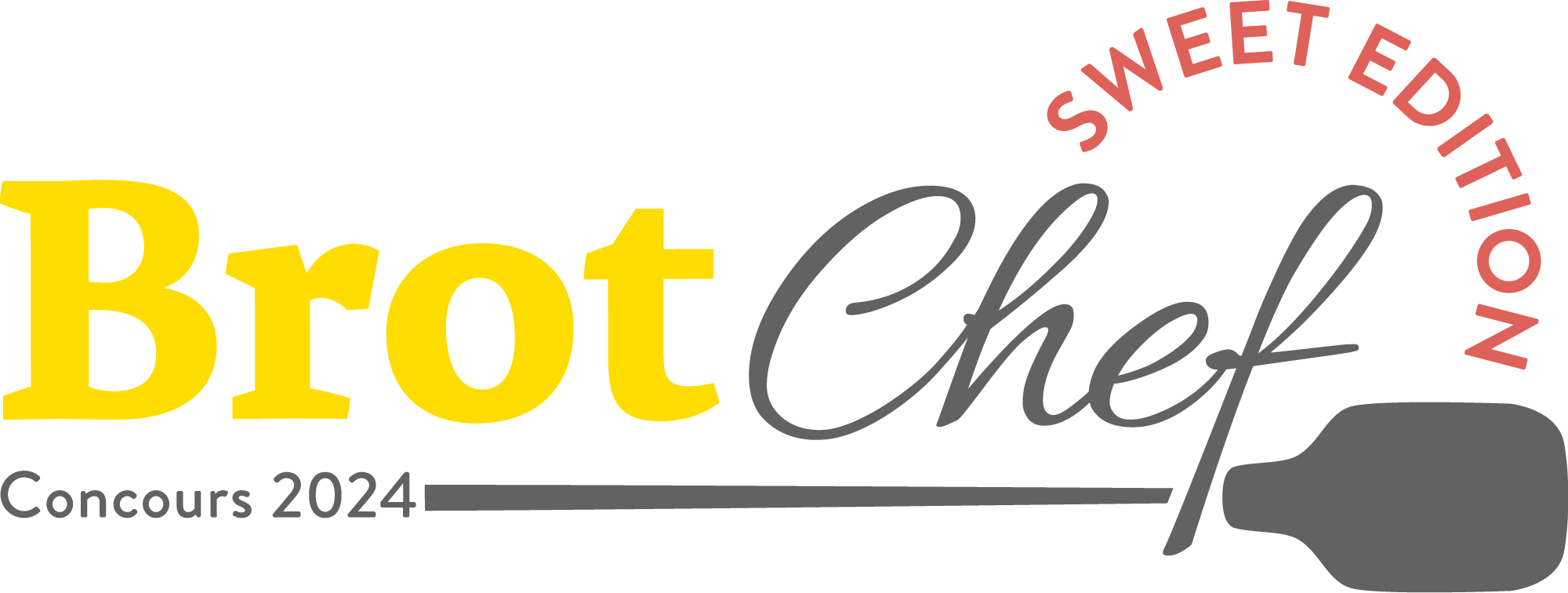 Concours pour apprentis Brot-Chef « sweet edition » 2024Thème:„Best of Switzerland“Données personnellesBrot-Chef « sweet edition » 2024„Best of Switzerland“Fiches produits Brot-Chef « sweet edition » 2024„Best of Switzerland“1. Petit pain et pain spécial ou tresse2. Boulangerie fine / Pâte tourée3. SweetsInscription / RenseignementsBrot-Chef « sweet edition » 2024„Best of Switzerland“Retourne ce formulaire d’inscription dûment complété, les fiches produits avec les photos et le descriptif en mots clé soulignant les particularités de tes créations, le tout avant le 21 juin 2024. Il n’est pas nécessaire de noter les recettes lors de l’inscription !Nous nous réjouissons de recevoir ton dossier par e-mail à brotchef@hotelgastrounion.chNous répondons volontiers à tes questions !Hotel & Gastro UnionBrot-Chef 2024Adligenswilerstrasse 29/22Postfach 30276002 Luzernbrotchef@hotelgastrounion.chContact / questions :Stefan KoglerSecrétaire général de la Société professionnelle Boulangerie & Confiserie Suisse041 418 22 49NomNomPrénomPrénomAdresseAdresseCP / lieuCP / lieuDate de naissanceDate de naissanceTéléphoneTéléphoneE-mailE-mailAnnée d’apprentissageAnnée d’apprentissageProfession Profession EmployeurEmployeurAdresse de l’employeurAdresse de l’employeurAdresse de l’employeurAdresse de l’employeurAdresse de l’employeurPrésente-toi brièvement : qui es-tu et pourquoi participes-tu au concours pour apprentis Brot-Chef 2024 ?(Distinctions, diplômes, hobbys, etc.)Présente-toi brièvement : qui es-tu et pourquoi participes-tu au concours pour apprentis Brot-Chef 2024 ?(Distinctions, diplômes, hobbys, etc.)Présente-toi brièvement : qui es-tu et pourquoi participes-tu au concours pour apprentis Brot-Chef 2024 ?(Distinctions, diplômes, hobbys, etc.)Présente-toi brièvement : qui es-tu et pourquoi participes-tu au concours pour apprentis Brot-Chef 2024 ?(Distinctions, diplômes, hobbys, etc.)Présente-toi brièvement : qui es-tu et pourquoi participes-tu au concours pour apprentis Brot-Chef 2024 ?(Distinctions, diplômes, hobbys, etc.)DatePositionNom du produitPain spécial ou tresseb)	Petit painPositionNom du produita)	Boulangerie fineb)	Pâte tourée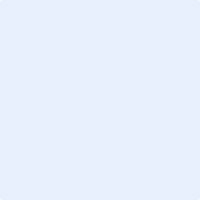 PositionNom du produita)	Dessert 1	Dessert 2	Dessert 3b)	Décor